PENGARUH PEMBAGIAN KERJA TERHADAP KINERJA PEGAWAI DI BADAN PERENCANAAN PEMBANGUNAN PENELITIAN DAN PENGEMBANGAN KOTA BANDUNGOleh :SRI LESTARINPM : 132010067SKRIPSI
Diajukan Untuk Memenuhi Salah Satu Syarat Dalam MenempuhUjian Sidang Sarjana Program Strata Satu (S1)Pada Jurusan Ilmu Administrasi Negara.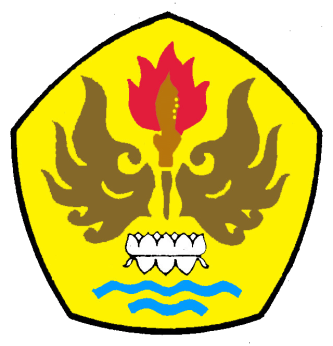 FAKULTAS ILMU SOSIAL DAN ILMU POLITIKUNIVESITAS PASUNDAN BANDUNG 2017